Zdjęcia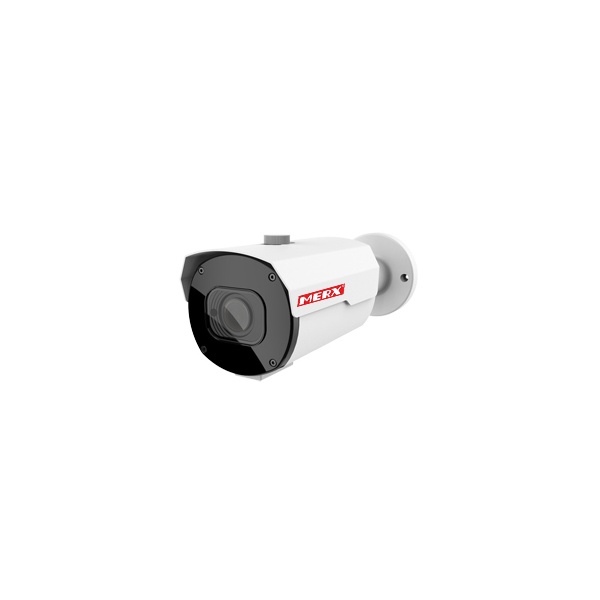 Specyfikacja technicznaModelSpecyfikacjaSpecyfikacjaCechy4K-5050IRKS(MZ)4K-5050IRKS(MZ)Przetwornik1/2.8" Sony Starvis IMX335,1/2.8" Sony Starvis IMX335,WDR150dB150dBCzułość w nocy0.002 lux (F3.5, 50IRE)0.002 lux (F3.5, 50IRE)Rozdzielczość5MP – 2592×﻿19445MP – 2592×﻿1944Kompresja wideoH.265 / H.264 / MJPEGH.265 / H.264 / MJPEGLiczba klatekStrumień głównyStrumień głównyLiczba klatek15 kl/sek.5MP – 2592×﻿1944﻿Liczba klatek20 kl/sek.4MP – 2592x1520,Liczba klatek25 kl/sek.3Mpix - 2048×﻿1536, 2MP (1080P) – 1920×﻿1080, 1.3MP (960P) – 280×﻿960, 1.0MP (720P) – 1280×﻿720Liczba klatekStrumień pomocniczyStrumień pomocniczyLiczba klatek30 kl/sek.D1 – 704x480, VGA – 640x480,QVGA – 320x240Liczba klatekStrumień mobilnyStrumień mobilnyLiczba klatek10 kl/sek.QVGA – 320x240Obiektywf=2.8-12[mm] z Moto-zoom i funkcją AutoFocusf=2.8-12[mm] z Moto-zoom i funkcją AutoFocusHermetycznośćIP66 dla zastosowań wew. oraz zew.IP66 dla zastosowań wew. oraz zew.ONVIFWersja 2.6 (Pełna obsługa ONVIF profile S)Wersja 2.6 (Pełna obsługa ONVIF profile S)Port LANRJ-45 – 1000Mbps (1Gbit)RJ-45 – 1000Mbps (1Gbit)Dzień/NocWbudowany mechaniczny filtr IRWbudowany mechaniczny filtr IRIlość diod IR30 diod SMD IR LED – widoczność do 60m30 diod SMD IR LED – widoczność do 60mZasilanie12 VDC ± 10%, PoE (802.3af)﻿12 VDC ± 10%, PoE (802.3af)﻿Wej./wyj. alarmowe1 wej. / 1 wyj.1 wej. / 1 wyj.Dodatkowe wyj. wideo1x kompozytowe 1.0 V p-p, BNC 75Ω1x kompozytowe 1.0 V p-p, BNC 75ΩIVA: Inteligentna analizaDetekcja ruchu, Perimeter Intrusion, Line Crossing, Stationary Object DetectionDetekcja HUMANOIDA (każdy byt, którego kształt ciała przypomina ludzkie)﻿Detekcja ruchu, Perimeter Intrusion, Line Crossing, Stationary Object DetectionDetekcja HUMANOIDA (każdy byt, którego kształt ciała przypomina ludzkie)﻿Kompatybilne systemy operacyjneWindows 8/10, Mac OS XWindows 8/10, Mac OS XCMSPrzeglądarka IE/FireFox, CMS dla Mac OS X i PC WindowsPrzeglądarka IE/FireFox, CMS dla Mac OS X i PC WindowsCGI & APIDo pobrania z http://serwer.merx.plDo pobrania z http://serwer.merx.pl